Проекты Муниципального бюджетного учреждения Можгинского района «Централизованная клубная система»  ( май 2018 год)Методист по работе с детьми и подростками 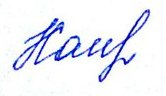 МБУ Можгинского района «Централизованная клубная система»                                  Н.Ф. Сапожникова№ ГрантодателиНазвание проектаАвтор статусФонд поддержки гуманитарных и просветительских инициатив «Соработничество»проекта православного клубного формирования  «Благодарение» Можгинский районСапожникова Н.Ф.Не получил поддержкуПАО «Лукойл» Проект «Культурный волонтер». Можгинский районСапожникова Н.Ф.ПАО «Татнефть» -проект по пошиву костюмов «ПЕСНЯ - ДУША НАРОДНАЯ»  д. Ст. КаксиСпиридонова Н.А. Проект по поддержке фольклорного ансамбля «Калинушка»(пошив костюмов) с. Р. ПычасПузанова Н.Г.Социальный проект создание детской площадки «Городок детства» д. ПоршурМаксимова Т.Г.Проект по поддержке молодёжного фольклорного ансамбля «Кватчи Керемет» д. КватчиСапожникова Н.Ф.Проект по поддержке патриотического воспитания детей и подростков   «Летят журавли»  д. М. СюгаСанникова О. М.Прошел 1 этапМинистерство физической культуры, спорта и молодёжной политики УРПроект по благоустройству приклубной территории «Культурное село» с. МожгаРучкина Н.С.Не получил поддержкуПроект по благоустройству территории удмуртского дома «Традиции деревни»Д. Б. СибыСергеева Е.С.Не получил поддержкуПроект по устройству детской игровой площадки «С заботой о детях»Сапожникова Н.Ф.27 353,00(на заработную плату 3 подростков)Проект по трудоустройству подростков «Юный вожатый»Сапожникова Н.Ф.136 765,00(на заработную плату 15 подростков)Проект по организации сводных отрядов «ООН: отряды особого назначения».Сапожникова Н.Ф.10 000,00 (на спортинвентарь и канцтовары)Благотворительный Фонд Владимира  Потанина Проект «Культурный волонтер».Сапожникова Н.Ф.Фонд Кино Кинотеатр в с. Б.Уча.Бесогонова Н.Н.Не получил поддержку.